ЧЕРКАСЬКА ОБЛАСНА РАДАР І Ш Е Н Н Я06.03.2020 										№ 36-3/VIIПро призначення СИТНИКА А.П.на посаду директора комунальногонекомерційного підприємства"Черкаський обласний дитячийбагатопрофільний санаторій"Сосновий Бір" Черкаської обласної ради"Відповідно до пункту 20 частини першої статті 43 Закону України
"Про місцеве самоврядування в Україні", статті 16 Закону України "Основи законодавства України про охорону здоров’я", рішень обласної ради
від 16.12.2016 № 10-18/VIІ "Про управління суб’єктами та об’єктами спільної власності територіальних громад сіл, селищ, міст Черкаської області"
(із змінами), від 16.12.2016 № 10-22/VIІ "Про порядок укладання контрактів
з керівниками підприємств, установ, закладів спільної власності територіальних громад сіл, селищ, міст Черкаської області та затвердження типових форм контрактів" (із змінами), враховуючи протокол другого засідання конкурсної комісії з проведення конкурсного відбору на зайняття посади директора комунального некомерційного підприємства "Черкаський обласний дитячий багатопрофільний санаторій "Сосновий Бір" Черкаської обласної ради"
від 27.02.2020 № 2, заяву СИТНИКА А.П. від 27.02.2020, обласна рада
в и р і ш и л а:1. ПРИЗНАЧИТИ СИТНИКА Анатолія Павловича на посаду директора комунального некомерційного підприємства "Черкаський обласний дитячий багатопрофільний санаторій "Сосновий Бір" Черкаської обласної ради"
з 12 березня 2020 року шляхом укладання з ним контракту строком на п’ять років за результатами конкурсу.2. Контроль за виконанням рішення покласти на постійні комісії обласної ради з питань охорони здоров’я і комунальної власності, підприємництва
та регуляторної політики.Голова									А. ПІДГОРНИЙ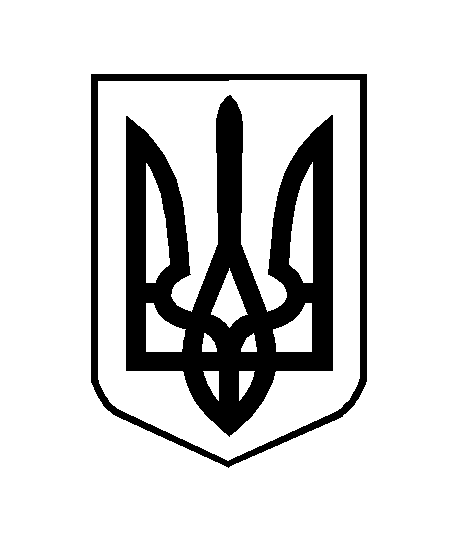 